 
    РОССИЙСКАЯ ФЕДЕРАЦИЯ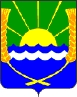 РОСТОВСКАЯ ОБЛАСТЬАЗОВСКИЙ РАЙОНМУНИЦИПАЛЬНОЕ ОБРАЗОВАНИЕ«КРАСНОСАДОВСКОЕ СЕЛЬСКОЕ ПОСЕЛЕНИЕ»СОБРАНИЕ ДЕПУТАТОВКРАСНОСАДОВСКОГО СЕЛЬСКОГО ПОСЕЛЕНИЯЧЕТВЕРТОГО СОЗЫВАРЕШЕНИЕ №  152«29» декабря   2020 г.                                                               п. Красный садОб утверждении отчета о приватизациимуниципального имущества за 2020 годв Красносадовском сельском поселении     В соответствии с Федеральным законом от 21.12.2001 г. № 178-ФЗ «О приватизации государственного и муниципального имущества», Уставом муниципального образования «Красносадовское сельское поселение», Положением о порядке и условиях приватизации муниципального имущества Красносадовского сельского поселения, Собрание депутатов Красносадовского сельского поселения РЕШИЛО:1. Утвердить отчет о приватизации муниципального имущества Красносадовского сельского поселения за 2020 год (Приложение).2. Опубликовать настоящее решение на официальном сайте Красносадовского сельского поселения.3. Контроль за выполнением настоящего решения оставляю за собой.Председатель Собрания депутатов-Глава Красносадовскогосельского поселения                                                                   Е.В.ЕльченкоПриложение к решению Собрания Депутатов Красносадовского сельского поселения от 29.12.2020  г. № 152ОТЧЕТо приватизации муниципального имущества за 2020 годв Красносадовском сельском поселении          В прогнозный план (Программу) приватизации муниципального имущества на 2020 год включено 1 (один)  объект  недвижимого имущества.  Поступление в бюджет Красносадовского сельского поселения составило 222,048 тыс.  рублей.          Председатель Собрания депутатов-Глава Красносадовскогосельского поселения                                                                   Е.В.Ельченко